KOPIDLENSKÉ SLAVNOSTI 22. 6. 2019AREÁL TJ SOKOL KOPIDLNO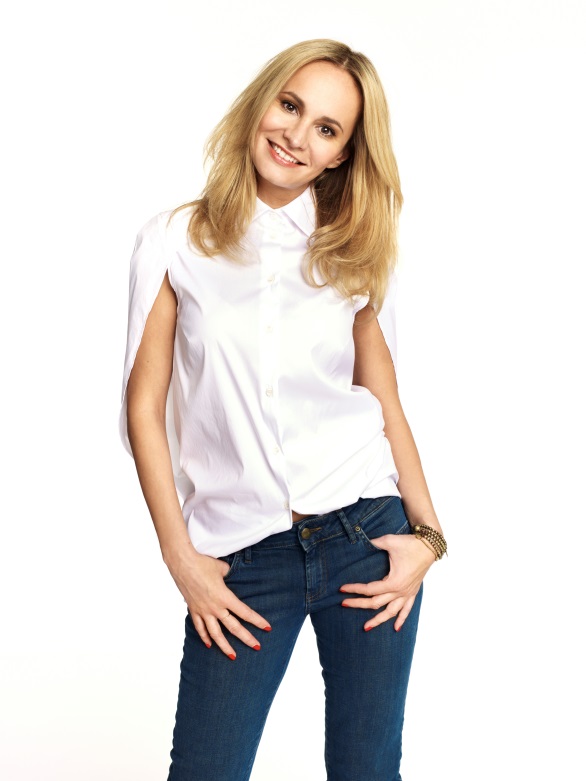 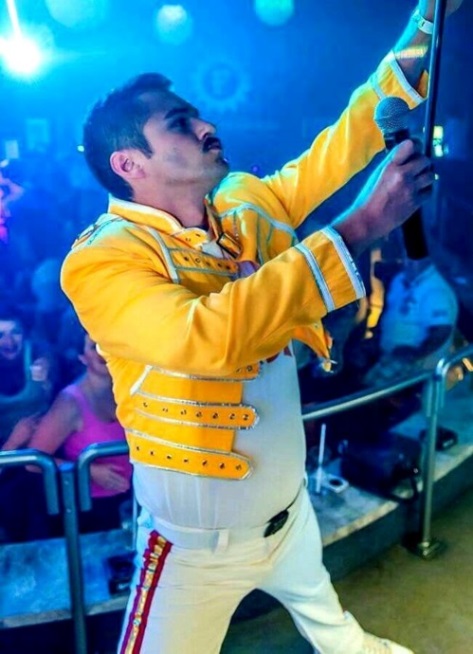 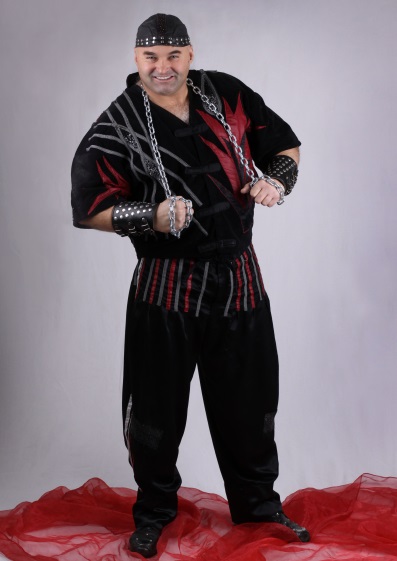 16:00 hodin Zahájení16:10 hodin Aerobic club Jičín16:30 hodin ŽELEZNÝ ZEKON17:35 hodin Marionetové divadélko pro děti „Kašpárek a princezna“ v podání BOĎI Jaroměř
18:00 hodin MONIKA ABSOLONOVÁ
19:15 hodin FREDDIE MERCURY TRIBUTE SHOW JAROSLAV BŘESKÝ
21:00 hodin  WALDOVY MATUŠKY
22:00 hodin Slavnostní ohňostroj 
22:15 hodin  OLDIES PÁRTY ZDEŇKA VRANOVSKÉHOProgramem slavností bude provázet moderátor Zdeněk VranovskýVstupné: děti od 3 do 15 let 50 Kč, dospělí 200 Kč	Občerstvení zajištěno	